The terms of reference of the Correspondence Group on Resolution 166 are:–	to develop criteria for the selection of vice-chairmen of RAG, ITU-R Study Groups and other ITU-R groups in response to Resolution 166, using Annex 2 to Resolution ITU-R 15 as the basis for the criteria and taking into account the need for gender balance, and the criteria being applied in both ITU-T and ITU-D, in addition to those criteria mentioned in Resolution 166.The output of the Correspondence Group, preferably in the form of a draft modification to Resolution ITU-R 15, is to be submitted to the 2012 Radiocommunication Assembly through the Director. The Chairperson of the Correspondence Group is Ms. Janis Doran (Canada), assisted by Mr. Vladimir Minkin (Russian Federation).______________Radiocommunication Advisory Group
Geneva, 8-10 June 2011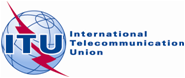 Revision 1 toDocument RAG11-1/TEMP/3-ERevision 1 toDocument RAG11-1/TEMP/3-E10 June 2011English onlyChairman, RAGTerms of reference of the Correspondence Group 
on Resolution 166 (Guadalajara, 2010)